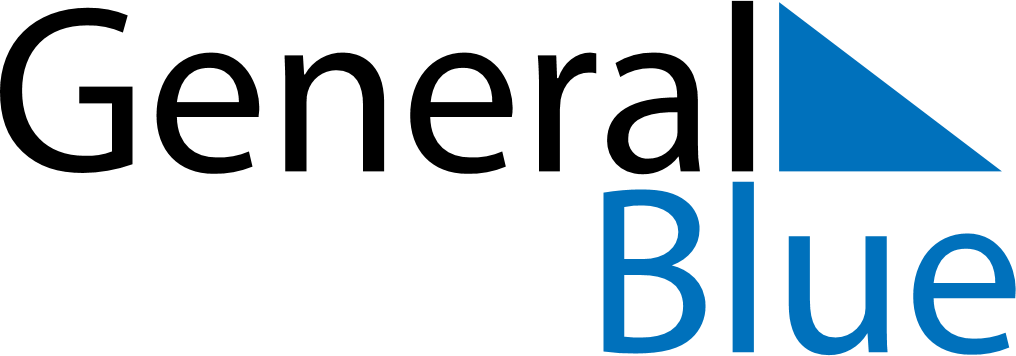 May 2028May 2028May 2028SomaliaSomaliaSUNMONTUEWEDTHUFRISAT123456Labour DayFeast of the Sacrifice (Eid al-Adha)78910111213141516171819202122232425262728293031